According to the NFPA 			 is the peak month for home candle fires.MarchJuneSeptemberDecemberNever place a candle holder, like a Hanukkah menorah or a Kwanzaa kinara, near or under any flammable materials likecurtains.tapestries.books.any of the above.If you choose to decorate with a freshly cut tree, it is important that it doesn’t become toogreen.dry.tall.saturated.Do not stand on furniture or any other object that is not meant for climbing on when hanging your holiday decorations. Whether inside or outside, use the correct ladder for the task.TrueFalseInspect the power cords on holiday lights and decorations every 	 to ensure there is no damage to the cord or insulation.dayweekendmonthyearAccording to the NFPA 			 is the peak month for home candle fires.MarchJuneSeptember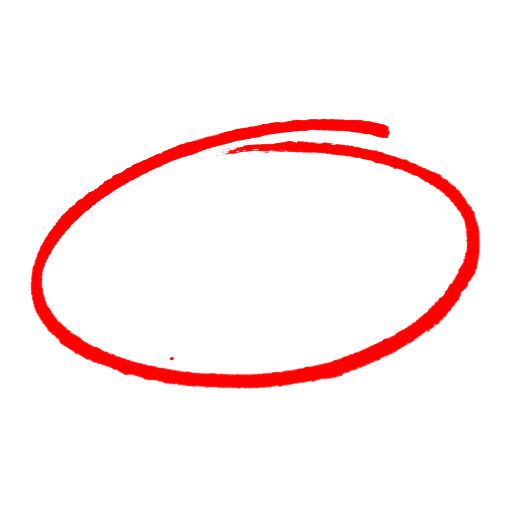 DecemberNever place a candle holder, like a Hanukkah menorah or a Kwanzaa kinara, near or under any flammable materials likecurtains.tapestries.books.any of the above.If you choose to decorate with a freshly cut tree, it is important that it doesn’t become toogreen.dry.tall.saturated.Do not stand on furniture or any other object that is not meant for climbing on when hanging your holiday decorations. Whether inside or outside, use the correct ladder for the task.TrueFalseInspect the power cords on holiday lights and decorations every 	 to ensure there is no damage to the cord or insulation.dayweekendmonthyearSAFETY MEETING QUIZSAFETY MEETING QUIZ